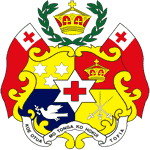 ANNUAL REPORT(YEAR)(NAME OF MINISTRY)Table of Contents							PagesLIST OF APPREVIATIONSFOREWORD FROM MINISTERPREFACE STATEMENT FROM CHIEF EXECUTIVE OFFICEREXECUTIVE SUMMARY OF HIGHLIGHTS, CHALLENGES & RISKSINTRODUCTIONLegislationMandatesKey StakeholdersMINISTRY’S ORGANIZATIONAL STRUCTUREMINISTRY’S HUMAN RESOURCES MANAGEMENTMINISTRY’S OUTPUT VERSUS MINISTRY’S PERFORMANCEMINISTRY’S FINANCIAL PLANNING VERSUS MINISTRYS PERFORMANCEPROCUREMENTMINISTRY’S FINANCIAL STATEMENTStatement of ResponsibilitiesStatement of Cash Receipts and PaymentsStatement of Comparison of Budget and Actual AmountNotes to the Financial StatementsMINISTRY’S ASSETSCHALLENGESRISKSCONCLUSIONLIST OF ABBREVIATIONSFOREWORD FROM MINISTERPREFACE STATEMENT FROM CHIEF EXECUTIVE OFFICEREXECUTIVE SUMMARY INTRODUCTION1.1 Legislation(Insert Acts, Regulations, Policies and Instructions relevant to the core functions of the Ministry)1.2 Mandates(Insert functions and mandates of the Ministry/Agency in light of Legislations)1.3 Key StakeholdersMINISTRY’S ORGANISATIONAL STRUCTURE(Insert org structure of the Ministry/Agency (Year))MINSITRY’S HUMAN RESOURCE MANGAEMENT3.1 Number of Staff(Insert the number of staff as at end of FY)(Also include all staff on contract basis (i.e. Daily paid, casual professional etc.) Gender Distribution3.2 Number of Staff Entry and Exit from the Ministry(Insert number of staff recruited and staff exit from the Ministry/Agency)3.3 CAPACITY DEVELOPMENT (Trainings that staff attended)Scholarships offered for this Ministry?? MINSITRY’S OUTPUT VERSUS MINISTRY’S PERFORMANCE(Insert relevant information from your Ministry’s CP)MINISTRY’S FINANCIAL PLANNING VERSUS MINISTRY’S PERFORMANCE(Insert information regarding the Ministry/Agency’s financial planning versus the Ministry/Agency’s performance).PROCUREMENT SECTION(Insert information regarding all Procurement matters including compliance vs non-compliance) MINISTRY’S FINANCIAL STATEMENTStatement of ResponsibilitiesStatement of Cash Receipts and PaymentsStatement of Comparison of Budget and Actual AmountNotes to the Financial StatementsMINISTRY’S ASSETSCHALLENGESRISKSCONCLUSIONTSDF OutcomesOutputsKey Performance Indicators (KPIs)TargetsAchievements (unit of measure to be based on the targets and KPIs.)DivisionsWay Forward